6 июня дети выезжали в культурно-этнографический комплекс "Тальцы".Ребят ждали три познавательно-развлекательные станции. В бурятском улусе детей познакомили с национальными детскими играми. Отряды участвовали в познавательном квесте и в спортивных эстафетах.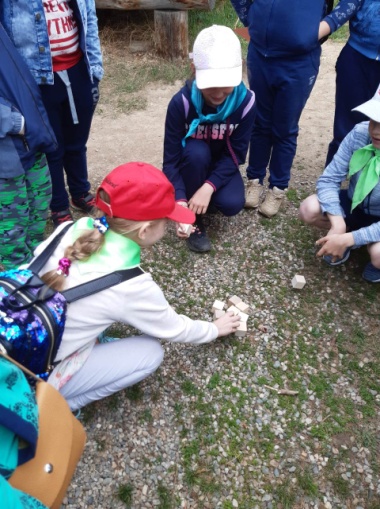 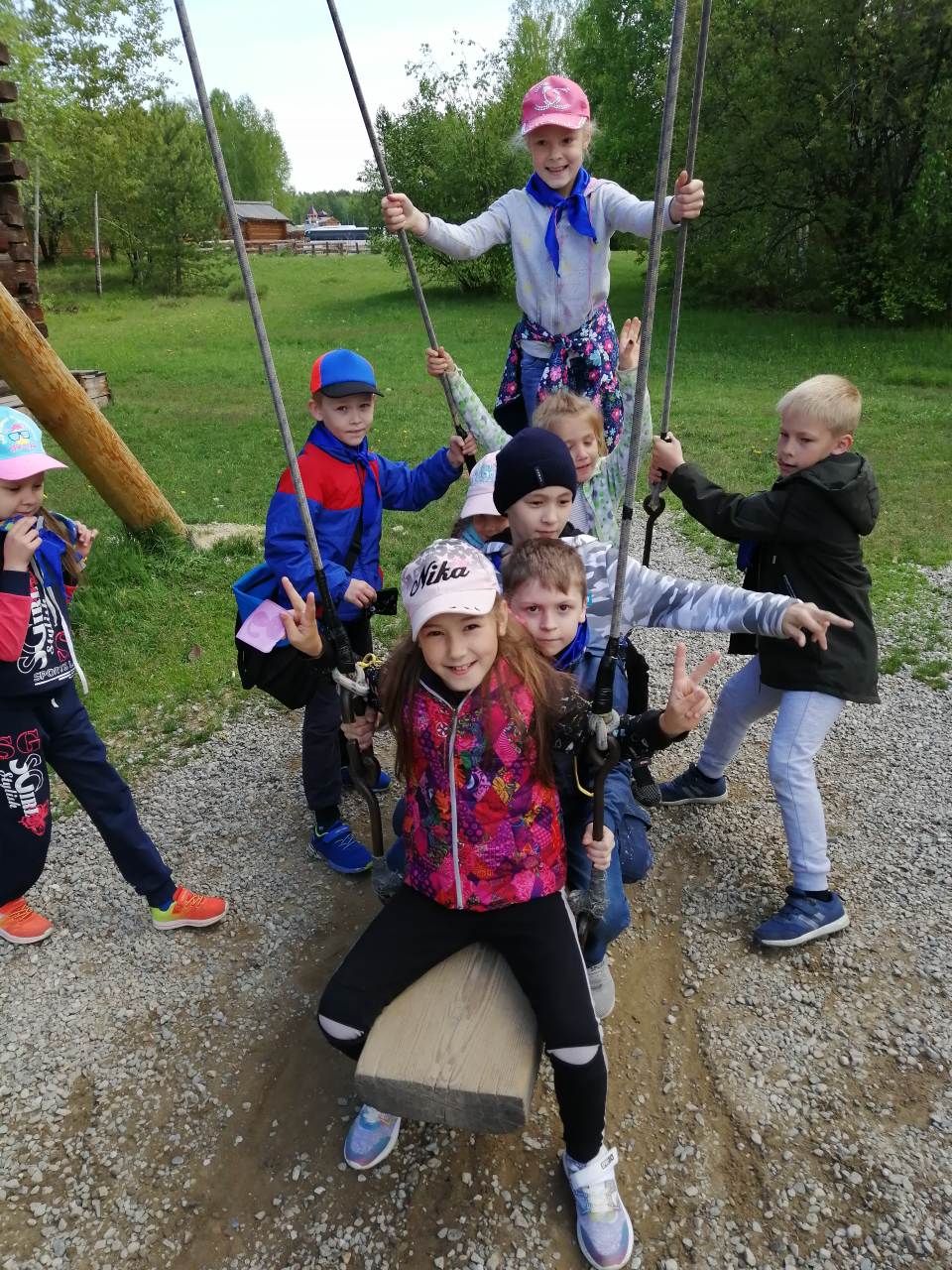 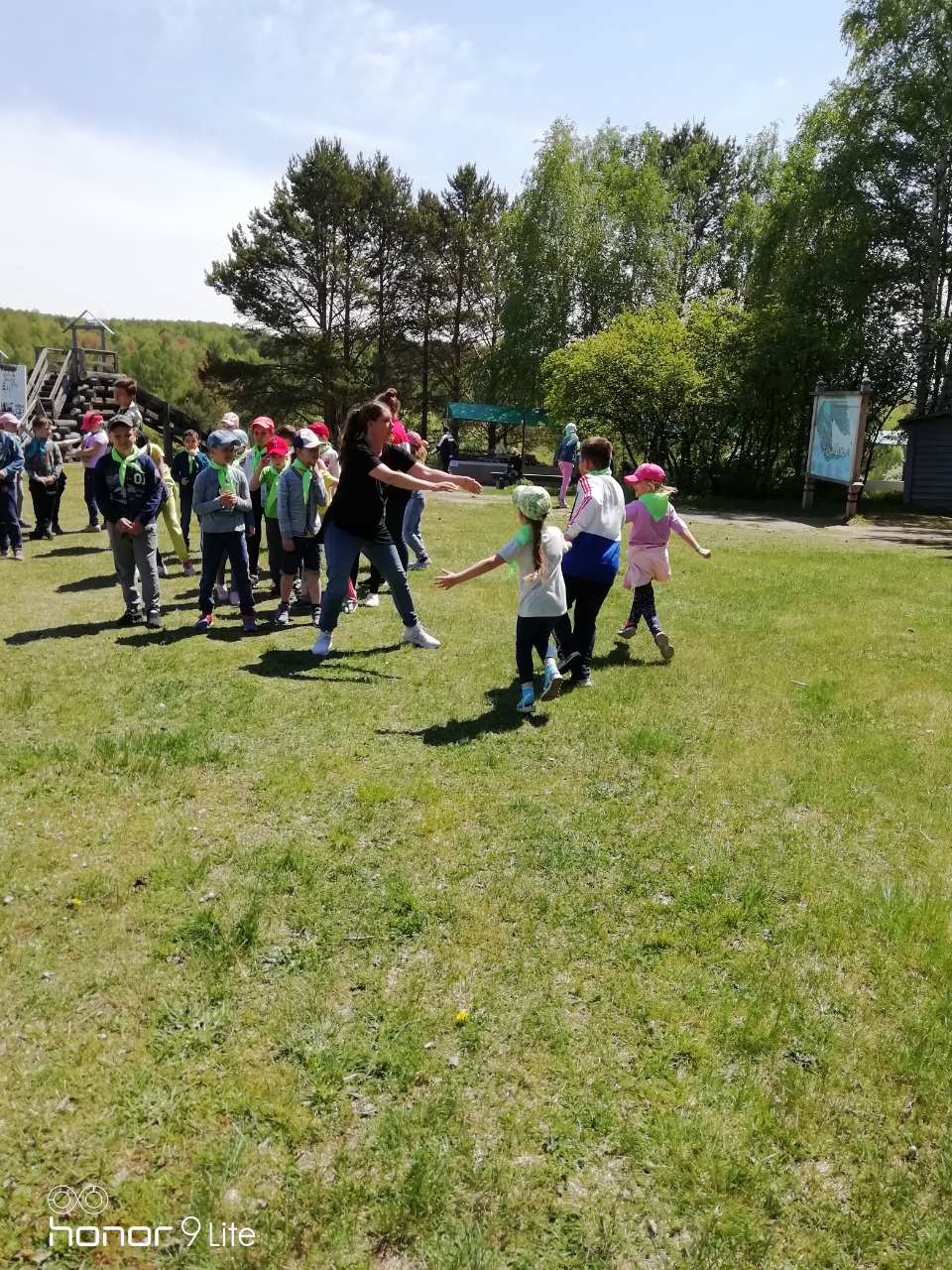 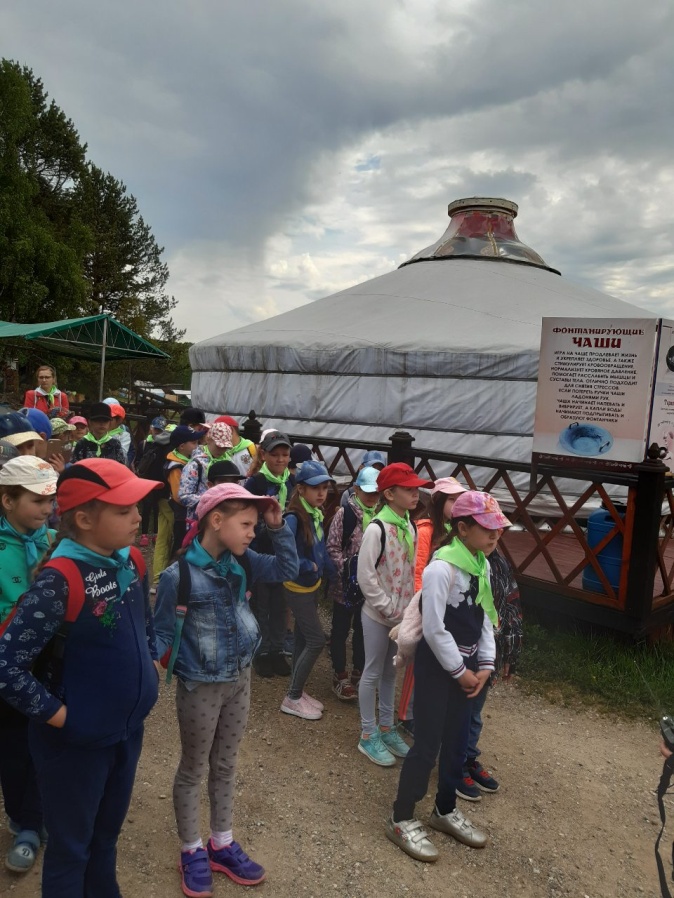 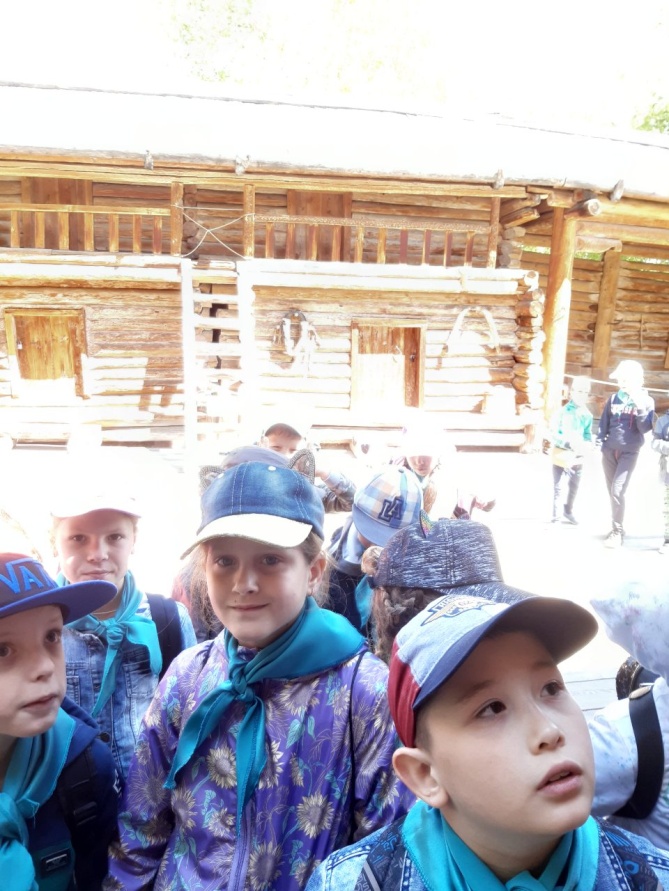 